Riverview Park Elementary – Mar 6 2023 @ 7:00 PMTEAMS PAC AgendaRegrets: … Zarna, MaryWelcome – Jennifer R, Jen J, Ashley E, Courtney, Anita, Tanya A, Jermin H, BitaExecutive Meeting May 1st PAC Meeting- AGMVote on PAC Executives- Secretary/ Minutes position will need to be filled for next year / send out a notice to PAC community about this positionZarna and Min to develop a Budget ProposalVote on Teacher Discretionary Fund (if included in Budget Proposal)Budget proposal / get this done early so teachers know what to expect with discretionary fundsVote and elect executive positions/ recruit parents for PAC / losing a few parents as their students are in grade 5 and moving onto middle school next year RVP PAC Constitutions & Bylaw (“RVP PAC Handbook”)Draft version completed/ used reference document which was very helpful/ definitions and info about what PAC does, code of ethics etc..Need help from Zarna to fill in the gaps (Inventory of Accounts, …)Will circulate for review, edits and commentingWill enact the RVP PAC Constitutions & Bylaw during Executive Meeting May 1st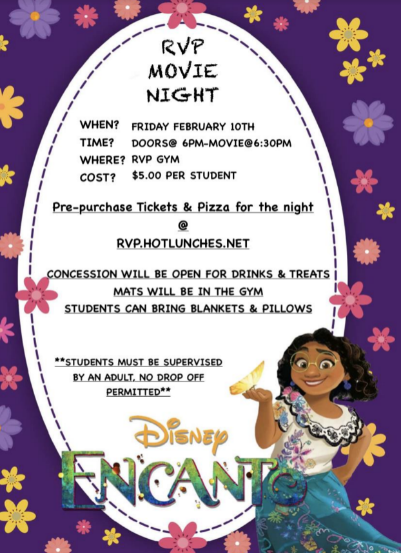 Fundraising & Social:Movie night: Jennifer Raptis/ Tanya AdamsA successful evening!Was a great community event/ families were happy/ good turn out!Students were very well behavedPizza pre-order is great but it was late and caused some delay/ Next time will not have labels just pizza type Happy with set up/ mats- need to reach out to ranch park next time To borrow more matsRemind families to bring mats, camping chairs, small change for ConcessionRan smoothly with many parent volunteersPlanning for another movie night after spring break- Primary time first/ break/ then intermediate- more details to comeCustodian – Claire was fantastic! She went above and beyond to help throughout the night Tanya:Continue Hot Lunch/ Sports Day June 2nd- pizzaFrozen Yogurt Fundraiser in the Spring/ can do a few for Gr. 5 fundraiser PAC will pay for Frozen Yogurt for students on Sports Day/ easier than freezies!Financial: report of the account balances in Mar when Zarna gets access to online bankingTD bank not the easiest work with. Will ask Zarna if she would like to switch bankGrade 5 Leaving – Thursday June 22ndYARD Party Sign ordered for front of the school for students and families to take pictures A local company run by a Coquitlam MomDPAC: no updatePrincipal Report: Anita YoungRielle Harding- temporary music teacher/ Rosanne Wragg away until further noticeFamily Affordability Fund- families can request for fees to be waived/ can support and fund families in needScholastic Rewards= $2700 from Book Fair! / teachers to look at ways to use funds, student services look at literacy resourcesReading Leaders- intermediate students buddy with a younger student to model reading strategies, students are trained to work with their buddies, this has been a positive experience for studentsSex Ed- district has asked that we not bring in outside speakers for students= this can sometimes go beyond the curriculum / school is working on new curriculum and resources- Strong Bodies Strong Minds & Kids in the KnowWorking with School Counsellor on themes for K/1 2/3 and 4/5 starting in spring- teachers have access to resources and trainingJogging club – starting up after spring break- students have their necklaces/ new students to RVP will be given a new one! Como Lake Relay raceAccess Trades- Indigenous youth with opportunities to build / RVP will get 6 raised Garden Boxes! Will be installed in April (in time for Earth month)Will be installed in K courtyard by the shrubs for accessibility, outdoor ed opportunities, water supplyWill be given instruction on planting and species of plants native to the area Earth Week-District competitions, participate in bike to school day, lilterless lunch etc..HIP HOP- students had a great time! Jen Jenson came to record and will be sent out to families/ Sue is a very talented instructor and will be scheduled to return next school yearFreedom of Information- training on multifactor authentication/ apps that meet privacy requirements Looking at info for staffing for next yearCross catchment application acceptance emails went out last week/ RVP only able to accept a few as need to leave room for in catchment enrollment30 Kindergarten students registered as of nowPrep time changes – means a new schedule for the school year Code of Conduct- PAC and staff to look at any changed or updates needed *** Next PAC Meeting April 3, 2023 at 7 PM  ***